  		                  FICHE DE candidature – PIMAA                           21 rue de la cloche verte à Angoulême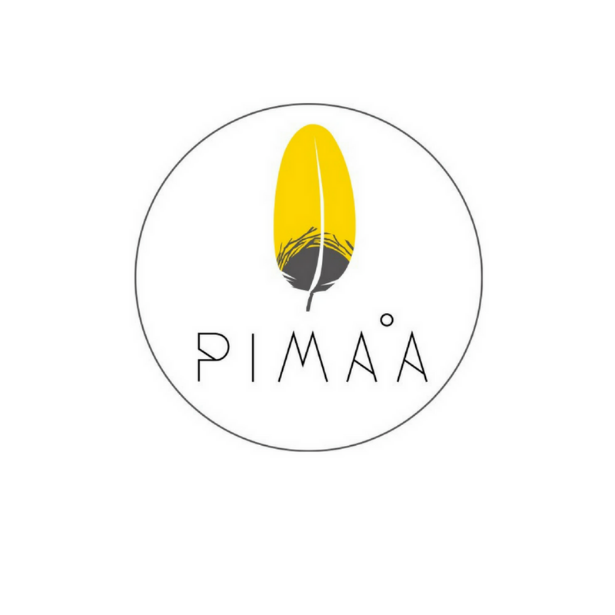 ATTENTION !Cette fiche n'a valeur de contrat qu’une fois signée par tous et après la réception du dossier complet ! 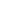 Encadré rempli par PIMAA° le jour de l’installationDates d’exposition :                 				Prolongation : O   RIB 							O loyers :O   extrait SIREN/ justificatif professionnel		O adhésion : O   RCPO   Règlement Pimaa lu et signéO   fiche descriptiveCONDITIONS ET TARIFS - Indiquez-nous votre choix !O   Contrat pour exposant(e)s avec permanence :       60€ / mois + 2, 3 jours de permanence /mois.O   Contrat pour exposant(e)s sans permanence :       60€ / mois + 20% de commission sur vos ventes.O   Contrat pour Artistes avec permanence :       30€ d’adhésion + 20% de commission sur les ventes/ mois.O   Contrat pour Artistes sans permanence :      30€ d’adhésion + 25% de commission sur les ventes/ mois.PÉRIODE D’EXPOSITION - Indiquez-nous vos préférences !O   Printemps / Eté : Février - Mars - Avril - MaiO   Eté / Automne :Juin - Juillet - Aôut - SeptembreO   Automne / Hiver : Octobre - Novembre - Décembre - JanvierO  “ J’aimerai prendre contact pour un contrat spécial ”(un an - 1 mois, 2 mois…) : c’est possible!Nous mettons en place des partenariats sur 6 mois / 1 an aux conditions tarifaires convenues par les deux parties !Vous trouverez tous les renseignements complémentaires dans notre Règlement, notre Fiche de bienvenue (pour celleux qui feront des permanences) ainsi qu’en nous posant toutes vos questions en :  retournant ce document par mail à : lenoyau.pimaa@gmail.comMerci , à bientôt !L’équipe Pimaa Site : pimaa.frFacebook : @pimaaboutique Instagram : @pimaa.angoulemeCette fiche permet de mieux vous connaître, merci de la compléter et de nous la retourner par mail avec des photos de vos réalisations. La validation de votre candidature vous sera communiquée par mail.